COMMUNICATION EVALUATION AND MONITORINGPartner Progress SurveyApril 2020Version n.1Project partner:(Enter the name of your organisation)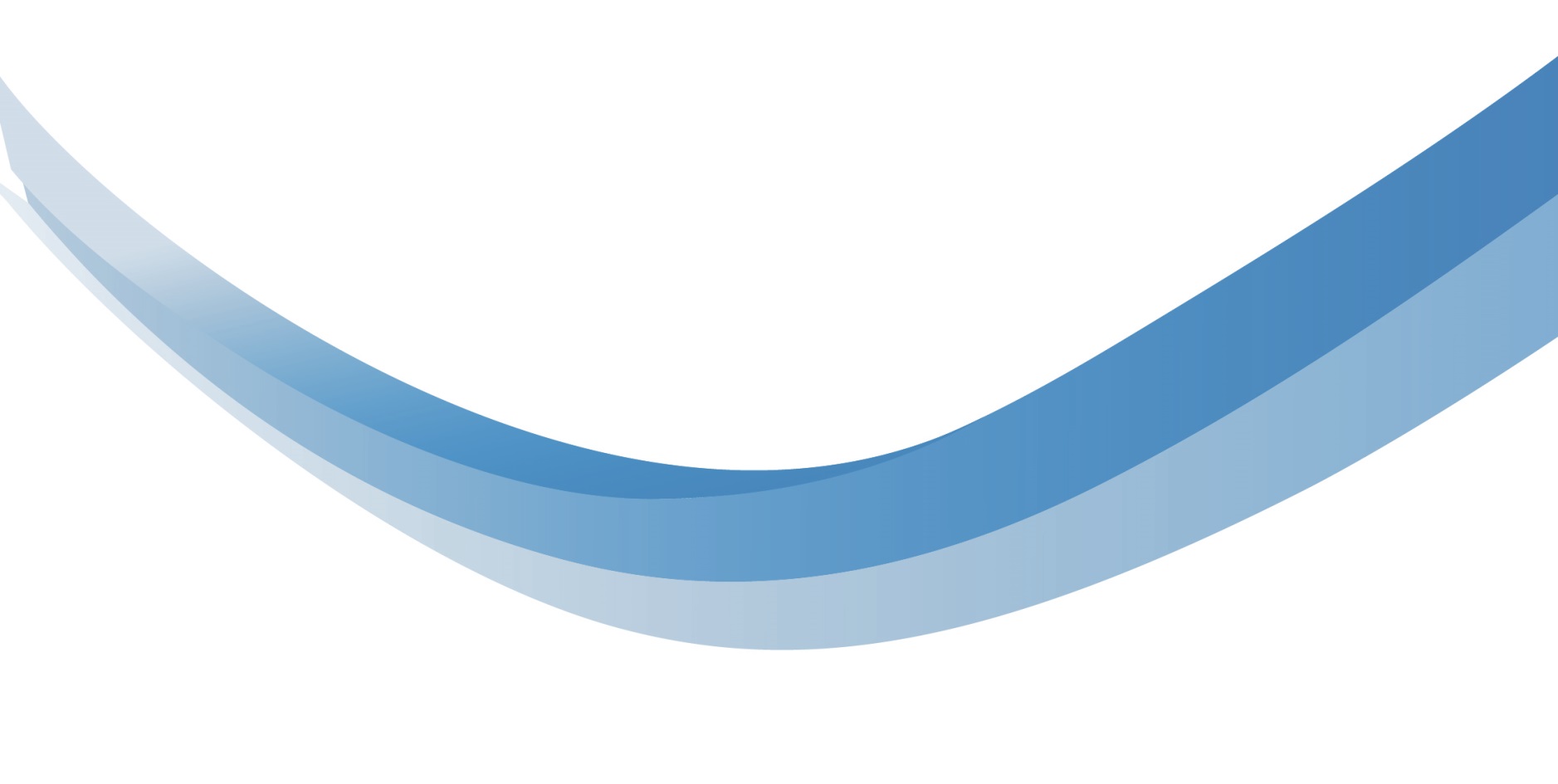 WP2 COMMUNICATION: INTERIM SURVEYPROJECT EXCOVERAlong with the contacts for stakeholders and media directory database, every six months and at each reporting period partners have to fill a survey aimed at monitoring communication performance. This is composed of the following tables. When applicable, we have also specified the indicators we need to reach related to each communication action, as described in the project:2.1. Start-up activities2.1.1. Smart Communication plan and strategy 2.1.2. Kick-off project meeting 2.1.3. Appointment of CM and LCMs 2.1.4. Stakeholders and media directory 2.2. Communication tools and materials2.2.1. ITA-CRO mini website contents2.2.2. Project posters2.2.3. Project roll-up banners2.2.4. PDF project leaflet2.2.5. Final electronic publication2.2.6. Cross-border e-newsletters2.2.7. Short videos and video interviews2.3. Communication evaluation and feedback2.3.1. Communication evaluation format/template2.3.2. Interim Communication Evaluation Report2.3.3. Final Communication Evaluation Report2.4. Dissemination events and participatory planning processes2.4.1. Transnational dissemination events2.4.2. Participatory planning processes2.4.3. PPP Seminars and focus groups2.4.4. Info days2.4.5. Final high-level event2.5. Social media, digital activities, and media relations campaigns2.5.1. Opening of social media accounts2.5.2. Updates and animation of social media pages2.5.3. Press releases2.5.4. Press conference2.5.5. Articles in relevant EU paper magazinesI. QUANTITATIVE INDICATORS2.1. Start-up activities2.2. Communication tools and materials2.4. Dissemination events and participatory planning processes2.5. Social media, digital activities, and media relations campaignsII. QUALITATIVE INDICATORSPlease answer the following questions regarding the peronal and organisational contribution, achievement of project communication results and indicators so we can gain better insight into the communication process which will help us better steer future communcation activities.Work Package:2. Activity: Project Communication and Capitalization AcitvitiesWP2 Lead partnerRegional Development Agency of Karlovac CountyVersion:Version 1.0Date:(Enter the date of completion)Type:Interim Partner SurveyInterim Partner SurveyInterim Partner SurveyAvailability:Project levelProject levelProject levelResponsible Partner:(Enter the name of your organisation)(Enter the name of your organisation)(Enter the name of your organisation)Project communication manager (editor)Ana Barković (JURRA), Ante Vekić, Marko Mandić (Symbol)Ana Barković (JURRA), Ante Vekić, Marko Mandić (Symbol)Ana Barković (JURRA), Ante Vekić, Marko Mandić (Symbol)Local communication manager (contributor)(Enter the name of your local communication manager)(Enter the name of your local communication manager)(Enter the name of your local communication manager)2.1.3. Appointment of CM and LCM2.1.3. Appointment of CM and LCM2.1.3. Appointment of CM and LCM2.1.3. Appointment of CM and LCM#OrganisationLocal communication managerContact info (e-mail address and phone number)1.2.1.4. Update of Stakeholders and media directory database2.1.4. Update of Stakeholders and media directory databaseTarget number: 100#Stakeholder and media directory database created/updated (date and version – i.e. 1.5.2020. – v1)
(please attach the last version of the document to this survey)Number of entries in the database1.2.2.2.1 Contents for project mini website2.2.1 Contents for project mini website2.2.1 Contents for project mini website2.2.1 Contents for project mini website2.2.1 Contents for project mini websiteTarget number: 4Target number: 4#TopicArticle titleDate publishedScreenshot linkScreenshot linkNotes1.2.2.2.2 Project posters2.2.2 Project posters2.2.2 Project postersTarget number: 5 per partner#Number of project posters printedProject poster pasted (+/-)Poster photo link1.2.2.3 Project roll-up banners2.2.3 Project roll-up banners2.2.3 Project roll-up bannersTarget number: 2 per partner#Number of roll-up banners createdRoll-up banner photo linkRoll-up banner photo link1.2.2.4. PDF project leaflet2.2.4. PDF project leaflet2.2.4. PDF project leafletTarget number: 1 leaflet, 50 copies printed#Leaflet copies printedPDF project leaflet link for downloadPDF project leaflet link for download1.2.2.6. Content for cross-border e-newsletters2.2.6. Content for cross-border e-newsletters2.2.6. Content for cross-border e-newsletters2.2.6. Content for cross-border e-newslettersTarget number: 4#Title/topicNewsletter no.Photographs Notes1.2.2.2.7. Short videos and video interviews2.2.7. Short videos and video interviews2.2.7. Short videos and video interviews2.2.7. Short videos and video interviews2.2.7. Short videos and video interviewsTarget number: 5-8#TopicIntervieweePublish dateLinkNotes1.2.2.4.1. Transnational Dissemination Events2.4.1. Transnational Dissemination Events2.4.1. Transnational Dissemination Events2.4.1. Transnational Dissemination Events2.4.1. Transnational Dissemination EventsTarget number: 4 (total)#DateLocationParticipants listPhotosNotes1.2.4.2. Participatory Planning Processes (PPP)2.4.2. Participatory Planning Processes (PPP)2.4.2. Participatory Planning Processes (PPP)2.4.2. Participatory Planning Processes (PPP)2.4.2. Participatory Planning Processes (PPP)Target number: 1 per partner#Method / type of processDate / LocationParticipants list(please attach to this survey)Link to photo gallery (google photos etc)Notes1.2.2.4.2. PPP Seminars and focus groups2.4.2. PPP Seminars and focus groups2.4.2. PPP Seminars and focus groups2.4.2. PPP Seminars and focus groups2.4.2. PPP Seminars and focus groupsTarget number: 1#Method / Seminar or focus groupDate / LocationParticipants list(please attach to this survey)Link to photo gallery (google photos etc)Notes1.2.3.2.5.2. Updates and animation of social media pages2.5.2. Updates and animation of social media pages2.5.2. Updates and animation of social media pages2.5.2. Updates and animation of social media pages2.5.2. Updates and animation of social media pagesTarget number: 9#TopicDate publishedSocial mediaScreenshot linkNotes1.2.3.2.5.3. Press releases2.5.3. Press releases2.5.3. Press releases2.5.3. Press releases2.5.3. Press releasesTarget number: 3 per partnerTarget number: 3 per partnerTarget number: 3 per partner#Type of media (TV, newspaper, radio, online)Title/topicWhen was It published?Geographical distributionEstimated ReachLinkNotes1.2.3.4.2.5.4.1. Press conference2.5.4.1. Press conference2.5.4.1. Press conferenceTarget number: 1 per partner#Title/topicParticipants list linkParticipants list link1.2.5.4.2. Press conference published articles/stories2.5.4.2. Press conference published articles/stories2.5.4.2. Press conference published articles/stories2.5.4.2. Press conference published articles/stories2.5.4.2. Press conference published articles/stories#Which media published the informationLink to the article/storyGeographical distribution (local, regional, national)Estimated reach1.1. Did your organisation have the adequate capacity to acheive all objectives defined by the application form and the communication plan?2. What were the main obstacles for your organisation in implementation of the communication activities in the previous period?3. Was the WP2 leading partner able to properly repsond when needed during the implementation of communication activities?4. To what extent are the communication activities helping project Excover achieve desired/planned impact?5. Your suggestions for improvement of the communication process within the project Excover communication team.